2019 Taproot Advertising Contract P.O. Box 2065 Idaho Falls, ID  83403 Ph 208-681-4769   Fax 208-529-0832 Name of Firm _______________________________________________________________ Contact Person ______________________________________________________________ Mailing Address _____________________________________________________________ 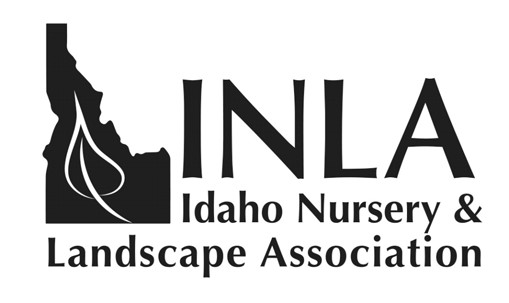 City, State, Zip ______________________________________________________________ Phone (_____) ____-_______ Fax (_____) ____-_______  Email: _____________________ TAPROOT ADVERTISING 	 	 	 	 	 	 	 	 	 	 	 	        Full Year 	 	 	 	 	 	 	 	 	 	 	 	     Paid in advance 	Ad sizes and rates:  	 	 	 	 	1 Issue  	 	 	6 Issues 	_______ Full Page  - members 	$ 190 	 	$ 935 	                                 non-members 	$ 220 	 	$1,075  	 	non-members 	$ 155 	 	$ 775  	 	non-members 	$ 115 	 	$ 575 	 	non-members 	$   70 	 	$ 345 	_______ Classified Ad 	no charge 	 	no charge	 	non-members 	$  60 	      per issue only 	Starting Issue:   January 	 	 March 	 	 May 	 	 	 	 July 	 	 September  	 November ***Copy Deadline:  15th of month preceding publication (Dec. 1st for Jan/Feb issue)   Ad copy enclosed/sent electronically  Use same ad as last issue Electronic ads must be submitted in one of the following formats:  .jpg. .tiff, or .pdf Contract:  	 	 	 	 	 	Date: _______________________  	 	AD Cost: 	 	$ _________  	 	Total Attached 	$ _________ 	Check # __________ Credit Card # _________________________________ Exp. Date ____________ Signature ________________________________________      Ad Sizes  	Full page  	 1/2 Page Vertical 1/2 Page Horizontal 1/4 Page Vertical 1/4 Page Horizontal 	1/8 Page   	       Business Card Height 9.25” 9.25” 4.625” 4.625” 2.313” 2.313” Width7.5” 3.75” 7.5”  3.75” 7.5”  3.75” *Specifications:  All typesetting, enlargements or   reductions will be charged to advertiser at current   printer rates.  	 	 	 *Electronic ads should be submitted in .jpg, .tiff,    or .pdf files to abates@inlagrow.org *Ads will be black/white for printed version and   full color for the website.  Please submit both. *All advertising is payable in advance, no    advertising will be run without payment. *Checks should be made out to:  INLA.   Please complete contract and attach check    or fax to 208-529-0832 or scan and email to    abates@inlagrow.org. 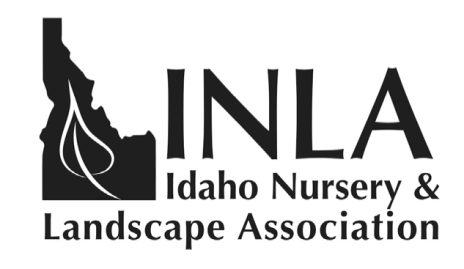 